Anne Tassin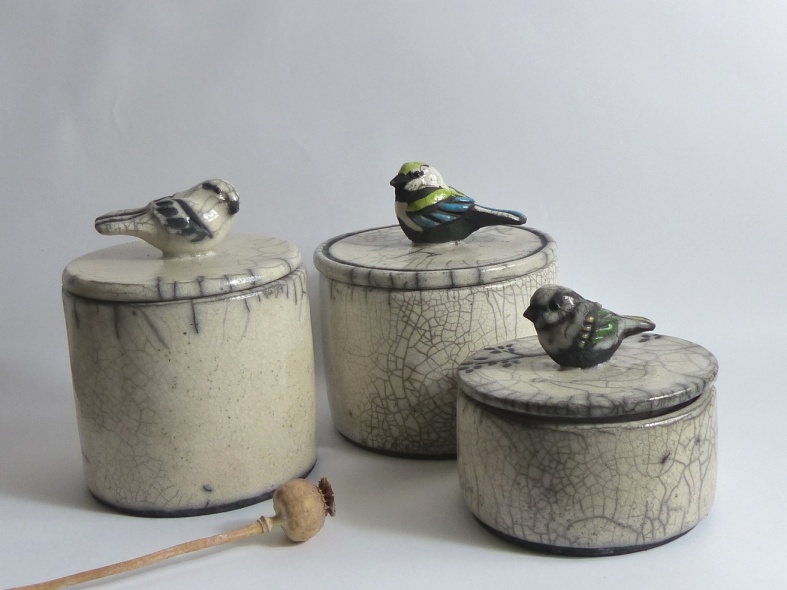 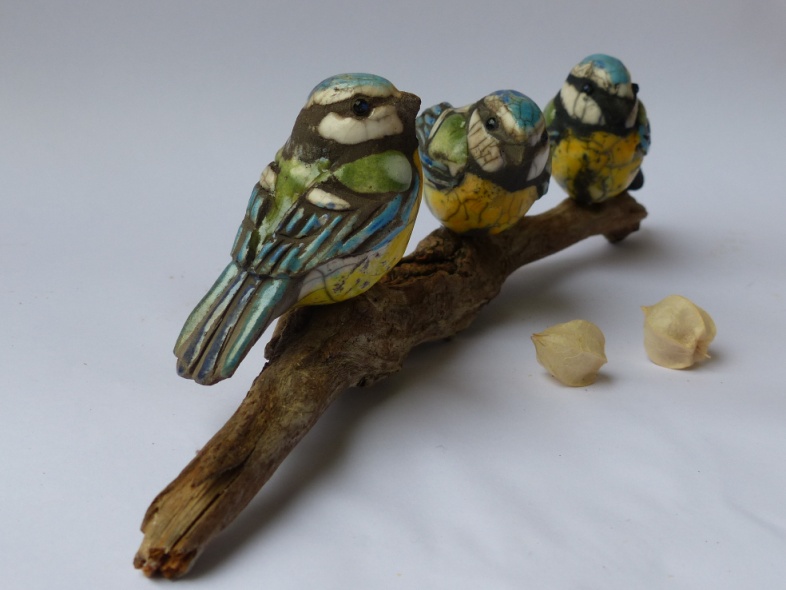 Céramiste à Saint Vincent de Barbeyrargues Objets utilitaires et artistiques inspirés de la nature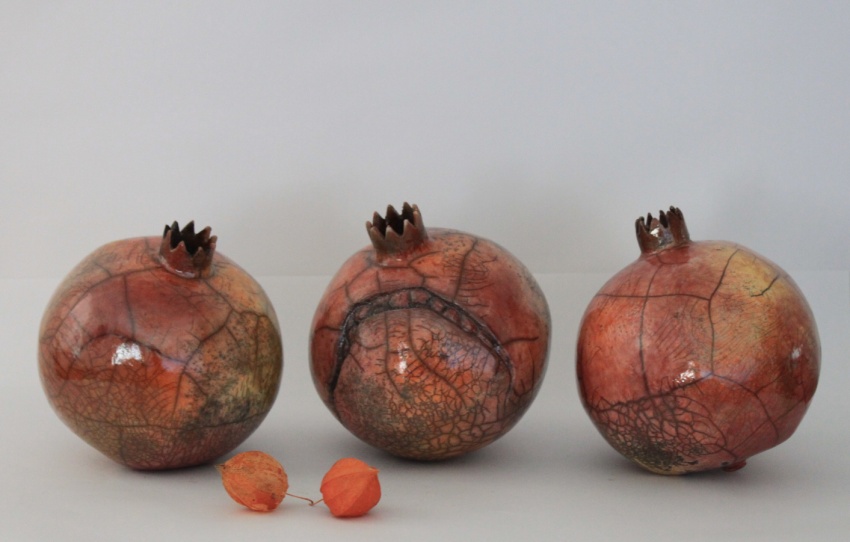 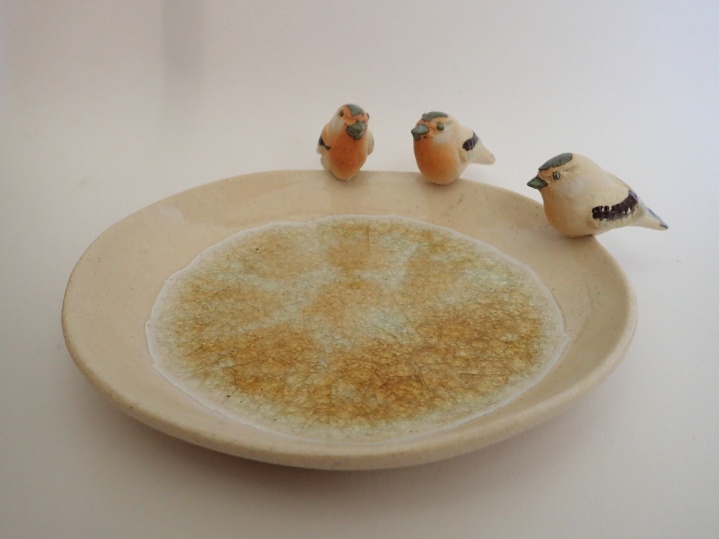 Pour prendre rendez-vous: 06 09 80 04 60Pour voir mon travail :                                facebook      Anne Tassin céramiste                               blog               annetassin.canalblog.com                               instagram     anneceramic  